                                                                                                                                                                                                        О Т К Р Ы Т О Е    А К Ц И О Н Е Р Н О Е     О Б Щ Е С Т В О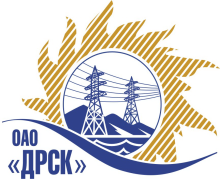 ПРОТОКОЛрассмотрения заявокПРЕДМЕТ ЗАКУПКИ:Открытый запрос предложений на право заключения договора на поставку продукции: «Низковольтная аппаратура» для нужд филиалов ОАО «ДРСК» «Амурские электрические сети», «Приморские электрические сети», «Хабаровские электрические сети», «Электрические сети ЕАО».Закупка производится согласно ГКПЗ 4 квартала 2013г. под выполнение производственных программ 2014г. раздел 1.2 «Закупка оборудования и материалов под программу энергоремонтного производства»  № 41  на основании указания ОАО «ДРСК»  от 25.10.2013 г. № 132.Плановая стоимость закупки:  3 562 057,00  руб. без НДС.ПРИСУТСТВОВАЛИ: 4 члена постоянно действующей Закупочная комиссия 2-го уровня.ВОПРОСЫ, ВЫНОСИМЫЕ НА РАССМОТРЕНИЕ ЗАКУПОЧНОЙ КОМИССИИ: О признании предложения соответствующим условиям закупкиО предварительной ранжировке предложенийО проведении переторжкиРАССМАТРИВАЕМЫЕ ДОКУМЕНТЫ:Протокол процедуры вскрытия конвертов с заявками участников.Индивидуальные заключения экспертов Моториной О.А. и  Машкиной О.П.Предложения участников.ВОПРОС 1:  «О признании предложений соответствующими условиям закупки»ОТМЕТИЛИ:Предложения ООО "ТЭС" Новосибирская обл., г. Новосибирск,; ЗАО "Энергомашкомплект" Пермский край, г. Пермь; ООО "РОСАР-Л" Москва; ООО "РИЛ" Санкт-Петербург; ЗАО ЗЭТО "ЭнергоСила" Томск; ЗАО Центр Комплектации "СЭЛЛ" Новосибирская область, Новосибирский р-н, п. Краснообск; ЗАО "ЭКА+" г. Иркутск; ООО "Промстройэлектро" г. Кемерово признаются удовлетворяющими по существу условиям закупки. Предлагается принять данные предложения к дальнейшему рассмотрениюВОПРОС 2: «О предварительной ранжировке предложений»ОТМЕТИЛИ:В соответствии с требованиями и условиями, предусмотренными извещением о закупке и Закупочной документацией, предлагается предварительно ранжировать предложения следующим образом: ВОПРОС 4 «О проведении переторжки»ОТМЕТИЛИ:Учитывая результаты экспертизы предложений Участников закупки, Закупочная комиссия полагает целесообразным проведение переторжки. РЕШИЛИ:Признать предложения Предложения ООО "ТЭС" Новосибирская обл., г. Новосибирск,; ЗАО "Энергомашкомплект" Пермский край, г. Пермь; ООО "РОСАР-Л" Москва; ООО "РИЛ" Санкт-Петербург; ЗАО ЗЭТО "ЭнергоСила" Томск; ЗАО Центр Комплектации "СЭЛЛ" Новосибирская область, Новосибирский р-н, п. Краснообск; ЗАО "ЭКА+" г. Иркутск; ООО "Промстройэлектро" г. Кемерово соответствующими условиям закупкиУтвердить предварительную ранжировку предложений:1 место: ООО "ТЭС" 2 место: ЗАО "Энергомашкомплект" 3 место: ООО "РОСАР-Л" 4 место: ООО "РИЛ" 5 место: ЗАО ЗЭТО "ЭнергоСила" 6 место: ЗАО Центр Комплектации "СЭЛЛ" 7 место: ЗАО "ЭКА+" 8 место: ООО "Промстройэлектро"3. Провести переторжку.Пригласить к участию в переторжке участников  ООО "ТЭС" Новосибирская обл., г. Новосибирск,; ЗАО "Энергомашкомплект" Пермский край, г. Пермь; ООО "РОСАР-Л" Москва; ООО "РИЛ" Санкт-Петербург; ЗАО ЗЭТО "ЭнергоСила" Томск; ЗАО Центр Комплектации "СЭЛЛ" Новосибирская область, Новосибирский р-н, п. Краснообск; ЗАО "ЭКА+" г. Иркутск; ООО "Промстройэлектро" г. КемеровоОпределить форму переторжки: заочная.Назначить переторжку на 28.11.2013г. в 10:00 час. (Московского времени).Место проведения переторжки: Торговая площадка Системы www.b2b-energo.ru.Техническому секретарю Закупочной комиссии уведомить участников, приглашенных к участию в переторжке о принятом комиссией решении.ДАЛЬНЕВОСТОЧНАЯ РАСПРЕДЕЛИТЕЛЬНАЯ СЕТЕВАЯ КОМПАНИЯУл.Шевченко, 28,   г.Благовещенск,  675000,     РоссияТел: (4162) 397-359; Тел/факс (4162) 397-200, 397-436Телетайп    154147 «МАРС»;         E-mail: doc@drsk.ruОКПО 78900638,    ОГРН  1052800111308,   ИНН/КПП  2801108200/280150001               город  Благовещенск               город  Благовещенск№ 04-МР/В№ 04-МР/В«26» ноября 2013г.«26» ноября 2013г.Место в предварительной ранжировкеНаименование и адрес участникаЦена заявки и иные существенные условия1 местоООО "ТЭС" (630071, Новосибирская обл., г. Новосибирск, ул. Станционная, 60/1)Предложение: 13.11.2013 в 11:34
Цена: 2 697 035,45 руб. (цена без НДС). Срок поставки: Согласно требованиям заказчика. Условия оплаты: 100%  В течение 30 календарных дней с момента получения продукции на склад грузополучателя. Гарантийный срок: согласно паспорта завода-изготовителя.2 местоЗАО "Энергомашкомплект" (614990, Пермский край, г. Пермь, ул. Верхнемуллинская, 134)Предложение: подано 13.11.2013 в 11:11
Цена: 2 705 000,00 руб. (цена без НДС). Срок поставки: Согласно требованиям заказчика. Условия оплаты: до 30.04.2014. Гарантийный срок: 12 месяцев с даты  поставки.3 местоООО "РОСАР-Л" (119435 г. Москва, Центральный округ Б.Саввинский пер. д. 9, стр.1)Предложение: подано 13.11.2013 в 10:16
Цена: 2 754 900,00 руб. (цена без НДС). Срок поставки: ПЭС до 31.03.2014;  АЭС, ХЭС, ЭС ЕАО до 30.04.2014Условия оплаты: в течение 30 календарных дней с момента получения продукции на склад грузополучателя. Гарантийный срок: согласно сроку, установленному заводом-изготовителем, но не менее 12 мес.4 местоООО "РИЛ" (190020, г. Санкт-Петербург, Старо-Петергофский пр., д. 40, Лит. А)Предложение: подано 13.11.2013 в 09:51
Цена: 2 795 628,00 руб. (цена без НДС). Срок поставки: ПЭС до 31.03.2014;  АЭС, ХЭС, ЭС ЕАО до 30.04.2014. Условия оплаты: В течение 30 календарных дней с момента получения продукции на склад грузополучателя. Гарантийный срок: согласно паспорту производителя, но не менее 12 мес.5 местоЗАО ЗЭТО "ЭнергоСила" (пер. Нахимова, 11/1, г. Томск, Томская область, 634012)Предложение: подано 13.11.2013 в 08:49
Цена: 2 915 174,89  руб. (цена без НДС). Срок поставки: Согласно через 70-75 дней после заключения договора. Условия оплаты: в течение 30 дней после поставки  Гарантийный срок: 3 года.6 местоЗАО Центр Комплектации "СЭЛЛ" (630501, Россия, Новосибирская область, Новосибирский р-н, п. Краснообск, Дом ГНУ СиьНИИЭСХ Россельхозакадемии этаж 7, офис 7)Предложение: подано 13.11.2013 в 08:10
Цена: 2 943 983,31  руб. (цена без НДС). Срок поставки: ПЭС до 28.02.2014;  АЭС, ХЭС, ЭС ЕАО до 31.03.2014Условия оплаты:  ПЭС до 31.03.2014;  АЭС, ХЭС, ЭС ЕАО до 30.04.2014Гарантийный срок: согласно паспорта завода-изготовителя.7 местоЗАО "ЭКА+" (664007, Россия, Иркутская область, г. Иркутск, ул. Франк-Каменецкого, д. 22-3)Предложение: подано 13.11.2013 в 11:34
Цена: 3 151 544,00  руб. (цена без НДС). Срок поставки: до 31.03.2014.Условия оплаты: в соответствии с ТЗ.Гарантийный срок: 12 месяцев с даты  поставки.8 местоООО "Промстройэлектро" (650010, Кемеровская обл., г. Кемерово, ул.Совхозная 151А)Предложение: подано 13.11.2013 в 09: 16
Цена: 3 245 108,47 руб. (цена без НДС). Срок поставки: ПЭС до 31.03.2014;  АЭС, ХЭС, ЭС ЕАО до 30.04.2014.Условия оплаты: Условия оплаты: в течение 30 дней после поставки  . Гарантийный срок: согласно паспорта завода-изготовителя. Ответственный секретарь Закупочной комиссии________________________________________О.А. МоторинаТехнический секретарь Закупочной комиссии____________________Игнатова Т.А.Игнатова Т.А.Игнатова Т.А.